Publicado en Madrid el 24/07/2024 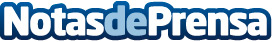 Gen Z y JJ.OO: 3 estrategias publicitarias para subirse al podio en la gran cita olímpicaLos Juegos Olímpicos de París 2024 representan una gran oportunidad para las marcas que buscan llegar a este público con una influencia de compra de 7.000 millones de dólares. Sin embargo, conquistar a esta generación no es sencillo. EXTE analiza las claves de las estrategias online para ganarse un hueco en el podio de los consumidoresDatos de contacto:EXTEEXTE674856294Nota de prensa publicada en: https://www.notasdeprensa.es/gen-z-y-jj-oo-3-estrategias-publicitarias-para_1 Categorias: Nacional Marketing Televisión y Radio Madrid Gaming http://www.notasdeprensa.es